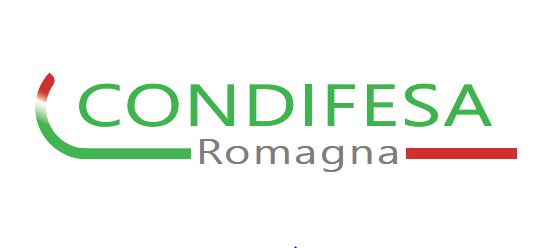 Oggetto: recesso da SocioIl Sottoscritto_____________________________________________________(Cod. Fisc. ____________________________ )nato a _______________________il ______________________________e residente nel comune di________________________________ prov. ... . . . . . . ... .... .. ..... Via .. . ... ... .. . .. . ... ... ... .. . .. . ... ... ... ... . .. . . . ...... .. . ..... ... .. .. . .. . .. n° ... . .. ..in qualità di ________________________ll’Az.Agricola/Società__________________________CUAA________________________________________RICHIEDEIl recesso da Socio da codesto Condifesa esercitando il diritto d’opzione previsto dall’art. 12del D.Lgs. nO  102/2004, con effetto immediato dalla data di ricevimento della presente.Distinti saluti[Luogo )	{Data)                                                                                                                            In fede(Firma leggibile)